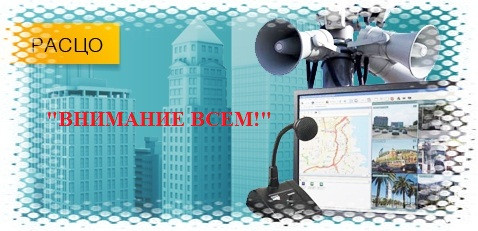                        РАСЦО(оповещение и информирование населения)Уважаемые жители Красногвардейского района,  наверное вы обратили внимание  на ежедневые  речевые сообщения  о коронавирусной инфекции,  раздающиеся из сети уличных громкоговорителей, являющихся частью региональной автоматизированной системы централизованного оповещения (сокращенно РАСЦО).  Для каких целей  создана эта система?Начнем с определения понятия оповещение населения - это своевременное предупреждение населения о надвигающейся опасности, а также информирование  о порядке поведения в создавшихся условиях. Оперативное  поступление информации                     об истинном характере угрозы позволяют сократить возможные потери, препятствуют возникновению панических слухов, которые сами по себе в состоянии принести больше негативных последствий, чем чрезвычайная ситуация любого характера.И именно система РАСЦО предназначена для централизованного оповещения  органов управления, сил и средств гражданской обороны, единой системы предупреждения                        и ликвидации чрезвычайных ситуаций (далее - РСЧС), а главное  информирования жителей  Санкт-Петербурга об угрозе возникновения чрезвычайных ситуаций природного                               и техногенного характера, об опасностях, возникающих при ведении военных действий или вследствие таких действий, а также о действиях граждан  в данной обстановке. Какие технические средства используются для информирования населения ? Это прежде всего электросирены, уличные громкоговорители, табло "Бегущая строка", видеотерминалы. Также активно используются информационно-телекоммуникационные технологии и новые механизмы централизованного оповещения населения (телевидение, интернет, мультимедийные комплексы в общественном городском транспорте и т.д.).Для проверки работоспособности системы РАСЦО в Санкт-Петербурге дважды в месяц проводятся проверки оборудования - транслируется речевое сообщение о технической проверке готовности системы РАСЦО и сигнал метронома. Кроме того, ежегодно проходит комплексная техническая проверка готовности РАСЦО. Во время проведения такой проверки по всему городу включаются электромеханические сирены, уличные громкоговорители, специализированные технические средства оповещения; задействуются телеканалы, радиостанции и другие технические средства.Использование всех имеющихся технических средств оповещения в комплексе позволяет оповещать население Санкт-Петербурга  в полном объеме   и по оценкам специалистов                     МЧС России,  по своим показателям является одной из лучших в Российской Федерации.СПБ ГКУ «ПСО Красногвардейского района»При написании статьи были использованы материалы следующих источников:https://kis.gov.spb.ru/proekty/bezopasnyj-gorod/http://spb112.ru/catalogue/2/oso/https://topspb.tv/news/2020/03/30/na-ulicah-peterburga-po-gromkoj-svyazi-opoveshayut-o-koronaviruse/